Publicado en Madrid el 07/08/2019 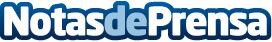 Lifesize mejora su servicio de videoconferencia para dispositivos móviles, web y de escritorioLas nuevas características agregan mayor escalabilidad, opciones de configuración y simplicidad a los servicios, aplicaciones y controles de administrador basados en la nubeDatos de contacto:KiCom Comunicación Kiko Sánchez Blanco34 639.16.60.38Nota de prensa publicada en: https://www.notasdeprensa.es/lifesize-mejora-su-servicio-de Categorias: Programación Hardware Software http://www.notasdeprensa.es